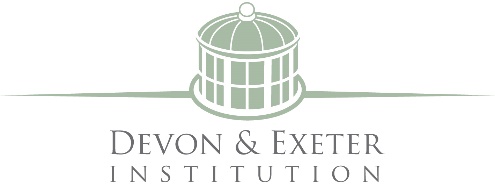 Name of individual or organisationContact name for booking requestContact address for booking requestContact number and emailNumbers attendingSee Room Information for maximum numbersSee Room Information for maximum numbersSee Room Information for maximum numbersSee Room Information for maximum numbersSee Room Information for maximum numbersSee Room Information for maximum numbersSee Room Information for maximum numbersSee Room Information for maximum numbersSee Room Information for maximum numbersSee Room Information for maximum numbersSee Room Information for maximum numbersSee Room Information for maximum numbersSee Room Information for maximum numbersSee Room Information for maximum numbersRequested dates and timesDate(s)Date(s)Date(s)Date(s)Date(s)Date(s)TimesTimesTimesTimesTimesTimesTimesTimesSpace required -please tick all rooms requestedsee room information for more detailsReading RoomReading RoomReading RoomReading RoomReading RoomReading RoomReading RoomReading RoomReading RoomSpace required -please tick all rooms requestedsee room information for more detailsStirling Room (Monday/Tuesday only)Stirling Room (Monday/Tuesday only)Stirling Room (Monday/Tuesday only)Stirling Room (Monday/Tuesday only)Stirling Room (Monday/Tuesday only)Stirling Room (Monday/Tuesday only)Stirling Room (Monday/Tuesday only)Stirling Room (Monday/Tuesday only)Stirling Room (Monday/Tuesday only)Space required -please tick all rooms requestedsee room information for more detailsLancaster RoomLancaster RoomLancaster RoomLancaster RoomLancaster RoomLancaster RoomLancaster RoomLancaster RoomLancaster RoomSpace required -please tick all rooms requestedsee room information for more detailsCourtenay RoomCourtenay RoomCourtenay RoomCourtenay RoomCourtenay RoomCourtenay RoomCourtenay RoomCourtenay RoomCourtenay RoomSpace required -please tick all rooms requestedsee room information for more detailsOuter LibraryOuter LibraryOuter LibraryOuter LibraryOuter LibraryOuter LibraryOuter LibraryOuter LibraryOuter LibrarySpace required -please tick all rooms requestedsee room information for more detailsInner LibraryInner LibraryInner LibraryInner LibraryInner LibraryInner LibraryInner LibraryInner LibraryInner LibrarySpace required -please tick all rooms requestedsee room information for more detailsKitchenKitchenKitchenKitchenKitchenKitchenKitchenKitchenKitchenEquipment hire -please indicate requirementsUse of kitchenUse of kitchenUse of kitchenUse of kitchenProjector/ screenProjector/ screenProjector/ screenProjector/ screenProjector/ screenProjector/ screenEquipment hire -please indicate requirementsWine glass hireWine glass hireWine glass hireWine glass hireFlip chart/ pensFlip chart/ pensFlip chart/ pensFlip chart/ pensFlip chart/ pensFlip chart/ pensEquipment hire -please indicate requirementsChina/ cutlery hireChina/ cutlery hireChina/ cutlery hireChina/ cutlery hireTablesTablesTablesTablesTablesTablesCatering requirements – please indicate the numbers of people requiring DEI catering servicesTea / coffee / biscuits Tea / coffee / biscuits Tea / coffee / biscuits Tea / coffee / biscuits Tea / coffee / biscuits Tea / coffee / biscuits Tea / coffee / biscuits Tea / coffee / biscuits Tea / coffee / biscuits Catering requirements – please indicate the numbers of people requiring DEI catering servicesBuffetBuffetBuffetBuffetBuffetBuffetBuffetBuffetBuffetCatering requirements – please indicate the numbers of people requiring DEI catering servicesLunch booking (max 10?)Lunch booking (max 10?)Lunch booking (max 10?)Lunch booking (max 10?)Lunch booking (max 10?)Lunch booking (max 10?)Lunch booking (max 10?)Lunch booking (max 10?)Lunch booking (max 10?)Catering requirements – please indicate the numbers of people requiring DEI catering servicesOtherOtherOtherOtherOtherOtherOtherOtherOtherOther comments e.g. Using outside caterersOther comments e.g. Using outside caterersOther comments e.g. Using outside caterersOther comments e.g. Using outside caterersOther comments e.g. Using outside caterersOther comments e.g. Using outside caterersOther comments e.g. Using outside caterersOther comments e.g. Using outside caterersOther comments e.g. Using outside caterersOther comments e.g. Using outside caterersOther comments e.g. Using outside caterersOther comments e.g. Using outside caterersOther comments e.g. Using outside caterersOther comments e.g. Using outside caterersOther comments e.g. Using outside caterersFor Office useDate receivedDate receivedDate receivedDate receivedDate receivedDate receivedDate receivedDate receivedDate receivedDate receivedDate receivedDate receivedInitialsInitialsApprovedSKSKAHAHAHMNMNMNMNMNMNEDEDEDCost – Room hireCost - CateringCost - CateringCost - CateringCost - CateringCost - CateringCost - CateringCost - CateringCost – EquipmentTotal CostTotal CostTotal CostTotal CostTotal CostTotal CostTotal CostConditions of hire signedYes/ NoName of keyholder or lead staffName of keyholder or lead staffName of keyholder or lead staffName of keyholder or lead staffName of keyholder or lead staffName of keyholder or lead staffName of keyholder or lead staffName of keyholder or lead staffName of keyholder or lead staffName of keyholder or lead staffName of keyholder or lead staffName of keyholder or lead staffName of keyholder or lead staffDate confirmed with HirerDate Payment receivedDate Payment receivedDate Payment receivedDate Payment receivedDate Payment receivedDate Payment receivedName of individual or organisationContact name for booking requestContact address for booking requestContact number and emailNumbers attendingMaximum of 15 each visitMaximum of 15 each visitMaximum of 15 each visitMaximum of 15 each visitMaximum of 15 each visitMaximum of 15 each visitMaximum of 15 each visitMaximum of 15 each visitMaximum of 15 each visitMaximum of 15 each visitMaximum of 15 each visitMaximum of 15 each visitMaximum of 15 each visitMaximum of 15 each visitMaximum of 15 each visitRequested dates and times – please note that, unless by special arrangements, tours can only be booked on Wednesday afternoons.Date(s)Date(s)Date(s)Date(s)Date(s)Date(s)Date(s)Date(s)TimesTimesTimesTimesTimesTimesTimesAdditional room booking required? – If yes please complete the room hire booking form    Additional room booking required? – If yes please complete the room hire booking form    Additional room booking required? – If yes please complete the room hire booking form    Additional room booking required? – If yes please complete the room hire booking form    Additional room booking required? – If yes please complete the room hire booking form      YES   /   NO  YES   /   NO  YES   /   NO  YES   /   NO  YES   /   NO  YES   /   NO  YES   /   NO  YES   /   NO  YES   /   NO  YES   /   NO  YES   /   NOEquipment hire – please indicate requirementsUse of kitchenUse of kitchenUse of kitchenUse of kitchenUse of kitchenProjector/ screenProjector/ screenProjector/ screenProjector/ screenProjector/ screenEquipment hire – please indicate requirementsWine glass hireWine glass hireWine glass hireWine glass hireWine glass hireFlip chart/ pensFlip chart/ pensFlip chart/ pensFlip chart/ pensFlip chart/ pensEquipment hire – please indicate requirementsChina/ cutlery hireChina/ cutlery hireChina/ cutlery hireChina/ cutlery hireChina/ cutlery hireTablesTablesTablesTablesTablesCatering requirements – please indicate the numbers of people requiring catering servicesTea / coffee / biscuits Tea / coffee / biscuits Tea / coffee / biscuits Tea / coffee / biscuits Tea / coffee / biscuits Tea / coffee / biscuits Tea / coffee / biscuits Tea / coffee / biscuits Tea / coffee / biscuits Tea / coffee / biscuits Tea / coffee / biscuits Catering requirements – please indicate the numbers of people requiring catering servicesBuffetBuffetBuffetBuffetBuffetBuffetBuffetBuffetBuffetBuffetBuffetCatering requirements – please indicate the numbers of people requiring catering servicesLunch booking (max 10?)Lunch booking (max 10?)Lunch booking (max 10?)Lunch booking (max 10?)Lunch booking (max 10?)Lunch booking (max 10?)Lunch booking (max 10?)Lunch booking (max 10?)Lunch booking (max 10?)Lunch booking (max 10?)Lunch booking (max 10?)Catering requirements – please indicate the numbers of people requiring catering servicesOtherOtherOtherOtherOtherOtherOtherOtherOtherOtherOtherOther comments e.g. display required?Other comments e.g. display required?Other comments e.g. display required?Other comments e.g. display required?Other comments e.g. display required?Other comments e.g. display required?Other comments e.g. display required?Other comments e.g. display required?Other comments e.g. display required?Other comments e.g. display required?Other comments e.g. display required?Other comments e.g. display required?Other comments e.g. display required?Other comments e.g. display required?Other comments e.g. display required?Other comments e.g. display required?For Office useDate receivedDate receivedDate receivedDate receivedDate receivedDate receivedDate receivedInitialsInitialsInitialsInitialsInitialsInitialsInitialsInitialsApprovedSKSKAHAHAHAHMNMNMNMNMNMNMNEDEDCost – TourCost - CateringCost - CateringCost - CateringCost - CateringCost - CateringCost - CateringCost - CateringCost - CateringCost - CateringCost – EquipmentTotal CostTotal CostTotal CostTotal CostTotal CostTotal CostTotal CostTotal CostTotal CostConditions of hire signedYes/ NoName of keyholder or lead staffName of keyholder or lead staffName of keyholder or lead staffName of keyholder or lead staffName of keyholder or lead staffName of keyholder or lead staffName of keyholder or lead staffName of keyholder or lead staffName of keyholder or lead staffName of keyholder or lead staffName of keyholder or lead staffName of keyholder or lead staffName of keyholder or lead staffName of keyholder or lead staffDate confirmed with HirerDate Payment receivedDate Payment receivedDate Payment receivedDate Payment receivedDate Payment receivedDate Payment receivedDate Payment receivedDate Payment received